Перечень документов, предоставляемых Учредителем управленияСПИСОК ДОКУМЕНТОВ, ПРЕДОСТАВЛЯЕМЫХ ФИЗИЧЕСКИМИ ЛИЦАМИ* – Для физических лиц – нерезидентов Российской Федерации предоставляются апостилированные или легализованные в установленном порядке копии (оригиналы) документов с нотариально удостоверенным переводом на русский язык, если иное не предусмотрено международным соглашением между Россией и государством, в котором зарегистрировано физическое лицо.** -  В случае, если документы предоставлены быть не могут – фиксируется информация в соответствующем поле анкеты – физического лица (сведения о финансовом положении)*** - В случае, если документы предоставлены быть не могут – фиксируется информация о причине не предоставления документов в графе «иное» в соответствующем поле анкеты – физического лица (сведения о деловой репутации)**** - для физических лиц – иностранных граждан или лиц без гражданства СПИСОК ДОКУМЕНТОВ, ПРЕДОСТАВЛЯЕМЫХ ИНДИВИДУАЛЬНЫМИ ПРЕДПРИНИМАТЕЛЯМИ* - Для физических лиц – нерезидентов Российской Федерации предоставляются апостилированные или легализованные в установленном порядке копии (оригиналы) документов с нотариально удостоверенным переводом на русский язык, если иное не предусмотрено международным соглашением между Россией и государством, в котором зарегистрировано физическое лицо.** -  в случае, если период деятельности не превышает трех месяцев (или одного года) со дня регистрации, а также при невозможности предоставить запрашиваемые документы, сведения о финансовом положении и деловой репутации могут быть подтверждены на основании следующих документов:- копия налоговой декларации (с отметкой о её получении налоговым органом), заверяется либо индивидуальным предпринимателем, либо сотрудником КИТ Финанс (ПАО), либо нотариально;- справки о размере дохода индивидуального предпринимателя в оригинале;- копии правоустанавливающих документов на активы (недвижимость, оборудование, прочее), заверяются либо индивидуальным предпринимателем, либо сотрудником КИТ Финанс (ПАО), либо нотариально;- копии действующих договоров с контрагентами в рамках финансово-хозяйственной деятельности, заверяются либо индивидуальным предпринимателем, либо сотрудником КИТ Финанс (ПАО), либо нотариально;-иная информация, зафиксированная в соответствующем поле Анкеты индивидуального предпринимателя (Сведения о финансовом положении/Сведения о деловой репутации).СПИСОК ДОКУМЕНТОВ, ПРЕДОСТАВЛЯЕМЫХ ЮРИДИЧЕСКИМИ ЛИЦАМИ - РЕЗИДЕНТАМИСПИСОК ДОКУМЕНТОВ, ПРЕДОСТАВЛЯЕМЫХ ЮРИДИЧЕСКИМИ ЛИЦАМИ - НЕРЕЗИДЕНТАМИ* - Апостилированная или легализованная в установленном порядке копия (оригинал) документов с нотариально удостоверенным переводом на русский язык, если иное не предусмотрено международным соглашением между Россией и государством, в котором зарегистрировано юридическое лицо.** - Предоставляется Управляющийми, существующими более 1 года, если информация о действующем статусе юридического лица не доступна на официальном сайте соответствующего регистрирующего органа.*** - В случае, если период деятельности не превышает трех месяцев (или одного года) со дня регистрации, а также при невозможности предоставить запрашиваемые документы или Учредитель управления является юридическим лицом – нерезидентом, сведения о финансовом положении и деловой репутации могут быть подтверждены на основании следующих документов:- копия налоговой декларации (с отметкой о её получении налоговым органом), заверяется либо юридическим лицом, либо сотрудником КИТ Финанс (ПАО), либо нотариально;- копии правоустанавливающих документов на активы (недвижимость, оборудование, прочее), заверяются либо юридическим лицом, либо сотрудником КИТ Финанс (ПАО), либо нотариально;- копии действующих договоров с контрагентами в рамках финансово-хозяйственной деятельности, заверяются либо юридическим лицом, либо сотрудником КИТ Финанс (ПАО), либо нотариально;-иная информация, зафиксированная в соответствующем поле Анкеты юридического лица (Сведения о финансовом положении/Сведения о деловой репутации).СПИСОК ДОКУМЕНТОВ, ПРЕДОСТАВЛЯЕМЫХ ИНОСТРАННЫМИ СТРУКТУРАМИ БЕЗ ОБРАЗОВАНИЯ ЮРИДИЧЕСКОГО ЛИЦА* - Апостилированная или легализованная в установленном порядке копия (оригинал) документов с нотариально удостоверенным переводом на русский язык, если иное не предусмотрено международным соглашением между Россией и государством, в котором зарегистрирована иностранная структура без образования юридического лица.** - Предоставляется иностранными структурами без образования юридического лица, существующими более 1 года, если информация о действующем статусе иностранной структуры без образования юридического лица не доступна на официальном сайте соответствующего регистрирующего органа.*** - При невозможности предоставить запрашиваемые документы, сведения о финансовом положении и деловой репутации могут быть подтверждены на основании следующих документов:- копия налоговой декларации (с отметкой о её получении налоговым органом), заверяется либо иностранной структурой без образования юридического лица, либо сотрудником КИТ Финанс (ПАО), либо нотариально;- и/или копии правоустанавливающих документов на активы (недвижимость, оборудование, прочее), заверяются либо иностранной структурой без образования юридического лица, либо сотрудником КИТ Финанс (ПАО), либо нотариально;- и/или копии действующих договоров с контрагентами в рамках финансово-хозяйственной деятельности, заверяются либо иностранной структурой без образования юридического лица, либо сотрудником КИТ Финанс (ПАО), либо нотариально;- и/или иная информация, зафиксированная в соответствующем поле Анкеты иностранной структуры без образования юридического лица (Сведения о финансовом положении/Сведения о деловой репутации).**** - информация предоставляется трастами и иными структурами без образования юридического лица с аналогичной структурой или функцией.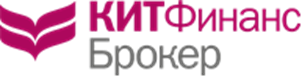                                                                                                 Приложение № 10,Утверждено Приказом № 49 от 17.08.2017г.к Договору доверительного управления№ДОКУМЕНТФОРМАФОРМАФОРМА№ДОКУМЕНТКопия, заверенная нотариально*Оригинал*Копия, заверенная сотрудником                  КИТ Финанс (ПАО)*1Анкета физического лица ●2Анкета представителя, выгодоприобретателя, бенефициарного владельца●3Паспорт либо иной документ, удостоверяющий личность в соответствии с действующим законодательством Российской Федерации ●●4Свидетельство о постановке на учет физического лица в налоговом органе на территории РФ (ИНН) (при наличии)●●5Доверенность на уполномоченного представителя (при наличии)●●6Паспорт либо иной документ, удостоверяющий личность в соответствии с действующим законодательством Российской Федерации представителя, бенефициарного владельца (при наличии)●●- или Учредителем управления7Документы, подтверждающие сведения о финансовом положении** - сведения о заработной плате (копия справки по форме 2-НДФЛ, справка с места работы с указанием заработной платы;- сведения о размере пенсионного обеспечения, других социальных выплат (выписка с банковского счета);- сведения о размере стипендии (выписка с банковского счета; справка из бухгалтерии учебного заведения с указанием размера стипендии);- сведения о наследстве/дарении (копия Свидетельства о праве на наследство с соглашением о разделе наследства (при наличии); копия Договора дарения с подтверждением передачи денежных средств или иного имущества).●●● – или Учредителем управления8Документы, подтверждающие сведения о деловой репутации*** - отзывы (в произвольной письменной форме, при возможности их получения) о физическом лице других клиентов Управляющего- отзывы (в произвольной форме, при возможности получения) о физическом лице от других организаций, в которых физическое лицо ранее находилось или находится на обслуживании, с информацией этих организаций об оценке деловой репутации данного лица ●9Документы, подтверждающие источники происхождения денежных средств и (или) иного имущества (при наличии)●●● – или Учредителем управления10Миграционная карта (если в соответствии с действующим законодательством она должна была быть оформлена при пересечении данным иностранным гражданином или лицом без гражданства границы Российской Федерации)****● – или Учредителем управления (с обязательным предъявлением оригинала)11Документ, подтверждающий право иностранного гражданина или лица без гражданства на пребывание (проживание) в Российской Федерации (если наличие указанных документов предусмотрено законодательством Российской Федерации)****● – или Учредителем управления (с обязательным предъявлением оригинала)№ДОКУМЕНТФОРМАФОРМАФОРМА№ДОКУМЕНТКопия, заверенная нотариально*Оригинал*Копия, заверенная сотрудником                  КИТ Финанс (ПАО)1Анкета индивидуального предпринимателя●2Анкета представителя, выгодоприобретателя, бенефициарного владельца●3Паспорт либо иной документ, удостоверяющий личность в соответствии с действующим законодательством Российской Федерации ●●4Свидетельство о постановке на учет физического лица в налоговом органе на территории РФ (ИНН)●●5Свидетельство о регистрации в качестве индивидуального предпринимателя●6Выписка из ЕГРИП, выданная не позднее 1 (Одного) месяца до даты предоставления документов и/или содержащая актуальные сведения об индивидуальном предпринимателе на дату предоставления●●●7Лицензии на право осуществления определенного вида деятельности или операций (при наличии)●●●8Документы, подтверждающие сведения о финансовом положении**:- копии годовой бухгалтерской отчетности (бухгалтерский баланс, отчет о финансовом результате);- и/или копии годовой (квартальной) декларации с отметками налогового органа об их принятии или без таковой с приложением либо копии квитанции об отправке заказного письма с описью вложения (при направлении по почте), либо копии подтверждения отправки на бумажных носителях (при передаче в электронном виде);- и/или копия аудиторского заключения на годовой отчет за прошедший год, в котором подтверждаются достоверность финансовой (бухгалтерской) отчетности и соответствие порядка ведения бухгалтерского учета законодательству РФ;- и/или справка об исполнении налогоплательщиком (плательщиком сборов, налоговым агентом) обязанности по уплате налогов, сборов, пеней, штрафов, выданная налоговым органом;- и/или сведения ЕГРЮЛ, Высшего Арбитражного суда об отсутствии производства по делу о несостоятельности (банкротстве), вступивших в силу решений судебных органов о признании несостоятельным (банкротом) по состоянию на дату представления документов Управляющему;-и/или справки об отсутствии фактов неисполнения своих денежных обязательств по причине отсутствия денежных средств на банковских счетах.●●● – или Учредителем управления9Документы, подтверждающие сведения о деловой репутации**:- отзывы (в произвольной письменной форме, при возможности их получения) об индивидуальном предпринимателе других клиентов Управляющего, имеющих с ним деловые отношения;- и (или) отзывы (в произвольной письменной форме, при возможности их получения) от других организаций, в которых индивидуальный предприниматель ранее находился или находится на обслуживании, с информацией от них об оценке деловой репутации данного лица.●10Документы, подтверждающие источники происхождения денежных средств и (или) иного имущества (при наличии)●●● – или Учредителем управления11Доверенность на уполномоченного представителя (при наличии)●●12Паспорт либо иной документ, удостоверяющий личность в соответствии с действующим законодательством Российской Федерации представителя, бенефициарного владельца (при наличии)●●- или Учредителем№ДОКУМЕНТФОРМАФОРМАФОРМА№ДОКУМЕНТКопия, заверенная нотариальноОригиналКопия, заверенная Учредителем управления1Анкета юридического лица●2Анкета представителя, выгодоприобретателя, бенефициарного владельца●3Документ, подтверждающий государственную регистрацию юридического лица (для юридических лиц, зарегистрированных до 01.07.2002 г.)●4Свидетельство о внесении записи о юридическом лице в Единый Государственный реестр юридических лиц (для юридических лиц, зарегистрированных до 01.07.2002 г.) и присвоении государственного регистрационного номера ОГРН●5Свидетельство о государственной регистрации юридического лица (для лиц, зарегистрированных после 01.07.2002 года)●6Учредительные документы с зарегистрированными изменениями и дополнениями, а также документы, подтверждающие государственную регистрацию данных изменений●7Свидетельство о постановке на учет в налоговом органе●8Выписка из ЕГРЮЛ, выданная не позднее 1 (Одного) месяца до даты предоставления документов и/или содержащая актуальные сведения об обществе на дату предоставления●●●9Лицензии (при наличии):- для кредитных организаций – лицензия (-ии) Банка России на осуществление банковской деятельности;- для профессиональных участников рынка ценных бумаг – лицензия (-ии) ФСФР России (ФКЦБ) на осуществление профессиональной деятельности (-ей) на рынке ценных бумаг;- для биржевых посредников – лицензия ФСФР России (ФКЦБ) на осуществление деятельности биржевого посредника;- иные лицензии при наличии.●●10Карточка с образцами подписей и оттиском печати организации●●● – заверенная Банком11Документы, подтверждающие полномочия, лица, имеющего права действовать без доверенности (руководитель организации):Протокол общего собрания участников (акционеров) или иного уполномоченного органа предприятия (выписка из него) об избрании руководителя организации либо решение единственного участника (акционера) о назначении руководителя организацииПриказ о вступлении в должность руководителя организацииДля кредитных организаций - письмо Центрального Банка РФ о согласовании кандидатуры единоличного исполнительного органа11Документы, подтверждающие полномочия, лица, имеющего права действовать без доверенности (руководитель организации):Протокол общего собрания участников (акционеров) или иного уполномоченного органа предприятия (выписка из него) об избрании руководителя организации либо решение единственного участника (акционера) о назначении руководителя организацииПриказ о вступлении в должность руководителя организацииДля кредитных организаций - письмо Центрального Банка РФ о согласовании кандидатуры единоличного исполнительного органа●●11Документы, подтверждающие полномочия, лица, имеющего права действовать без доверенности (руководитель организации):Протокол общего собрания участников (акционеров) или иного уполномоченного органа предприятия (выписка из него) об избрании руководителя организации либо решение единственного участника (акционера) о назначении руководителя организацииПриказ о вступлении в должность руководителя организацииДля кредитных организаций - письмо Центрального Банка РФ о согласовании кандидатуры единоличного исполнительного органа●●11Документы, подтверждающие полномочия, лица, имеющего права действовать без доверенности (руководитель организации):Протокол общего собрания участников (акционеров) или иного уполномоченного органа предприятия (выписка из него) об избрании руководителя организации либо решение единственного участника (акционера) о назначении руководителя организацииПриказ о вступлении в должность руководителя организацииДля кредитных организаций - письмо Центрального Банка РФ о согласовании кандидатуры единоличного исполнительного органа●12Документ, подтверждающий назначение лиц, избравших руководителя организации (если отличны от участников (акционеров))●●●13Документы, подтверждающие сведения о финансовом положении***:- копии годовой бухгалтерской отчетности (бухгалтерский баланс, отчет о финансовом результате);- и/или копии годовой (квартальной) декларации с отметками налогового органа об их принятии или без таковой с приложением либо копии квитанции об отправке заказного письма с описью вложения (при направлении по почте), либо копии подтверждения отправки на бумажных носителях (при передаче в электронном виде);- и/или копия аудиторского заключения на годовой отчет за прошедший год, в котором подтверждаются достоверность финансовой (бухгалтерской) отчетности и соответствие порядка ведения бухгалтерского учета законодательству РФ;- и/или справка об исполнении налогоплательщиком (плательщиком сборов, налоговым агентом) обязанности по уплате налогов, сборов, пеней, штрафов, выданная налоговым органом;- и/или сведения ЕГРЮЛ, Высшего Арбитражного суда об отсутствии производства по делу о несостоятельности (банкротстве), вступивших в силу решений судебных органов о признании несостоятельным (банкротом) по состоянию на дату представления документов Управляющему;-и/или справки об отсутствии фактов неисполнения своих денежных обязательств по причине отсутствия денежных средств на банковских счетах.●●● – или Учредителем управления14Документы, подтверждающие сведения о деловой репутации***:- отзывы (в произвольной письменной форме, при возможности их получения) о юридическом лице других клиентов Управляющего Учредитель, имеющих с ним деловые отношения;- и (или) отзывы (в произвольной письменной форме, при возможности их получения) от других организаций, в которых юридическое лицо ранее находилось или находится на обслуживании, с информацией от них об оценке деловой репутации данного лица.●● – или Учредителем управления15Документы, подтверждающие источники происхождения денежных средств и (или) иного имущества (при наличии)●●● – или Учредителем управления16Доверенность на уполномоченного представителя ●●●17Паспорт либо иной документ, удостоверяющий личность в соответствии с действующим законодательством Российской Федерации руководителя, представителя, бенефициарного владельца (при наличии)●● – или сотрудником КИТ Финанс (ПАО)18Выписка из документа определяющего учетную политику юридического лица на текущий год, в части порядка учета ценных бумаг для целей бухгалтерского и налогового учета●№ДОКУМЕНТФОРМАФОРМАФОРМА№ДОКУМЕНТКопия, заверенная нотариально*Оригинал*Копия, заверенная Учредителем управления*1Анкета юридического лица●●2Анкета представителя, выгодоприобретателя, бенефициарного владельца●●3Учредительные документы (устав и/или учредительный договор с зарегистрированными изменениями и дополнениями, а также документы, подтверждающие государственную регистрацию данных изменений)●●4Документы, подтверждающие правовой статус юридического лица по законодательству страны, в которой создано юридическое лицо: выписка из торгового реестра (дата выдачи не позднее чем за 3 (Три) месяца до даты предоставления документов), Certificate of Incorporation и др.●5Свидетельство о постановке на учет в налоговом органе в стране месте регистрации (Tax Certificate и др.)●6Карточка или иной официальный документ с образцами подписей и оттиском печати организации●●● – заверенная Банком7Лицензии (при наличии)●●8Документы, подтверждающие назначение и действующие полномочия руководителя организации (лица, имеющего права действовать без доверенности): сертификат о директорах / протокол / выписка / иное (дата выдачи не позднее чем за 6 (шесть) месяцев до даты предоставления документов)●9Доверенности на уполномоченное лицо●●●10Документы, подтверждающие структуру собственников юридического лица: Certificate of Shareholders, Certificate of Incumbency и др. (дата выдачи не позднее чем за 6 (шесть) месяцев до даты предоставления документов)●●11Документ, подтверждающий адрес регистрации юридического лица (дата выдачи не позднее чем за 6(шесть) месяцев до даты предоставления документов)●12Документ, подтверждающий действующий статус юридического лица (Сertificate of good standing)**.●●13Документы, подтверждающие сведения о финансовом положении***:- копии годовой бухгалтерской отчетности (бухгалтерский баланс, отчет о финансовом результате);- и/или копии годовой (квартальной) декларации с отметками налогового органа об их принятии или без таковой с приложением либо копии квитанции об отправке заказного письма с описью вложения (при направлении по почте), либо копии подтверждения отправки на бумажных носителях (при передаче в электронном виде);- и/или копия аудиторского заключения на годовой отчет за прошедший год, в котором подтверждаются достоверность финансовой (бухгалтерской) отчетности и соответствие порядка ведения бухгалтерского учета законодательству РФ;- и/или справка об исполнении налогоплательщиком (плательщиком сборов, налоговым агентом) обязанности по уплате налогов, сборов, пеней, штрафов, выданная налоговым органом;-и/или справки об отсутствии фактов неисполнения своих денежных обязательств по причине отсутствия денежных средств на банковских счетах.●●● – или сотрудником КИТ Финанс (ПАО)14Документы, подтверждающие сведения о деловой репутации***:- отзывы (в произвольной письменной форме, при возможности их получения) о юридическом лице других клиентов Управляющего, имеющих с ним деловые отношения;- и (или) отзывы (в произвольной письменной форме, при возможности их получения) от других организаций, в которых юридическое лицо ранее находилось или находится на обслуживании, с информацией от них об оценке деловой репутации данного лица.●● – или Учредителем управления15Документы, подтверждающие источники происхождения денежных средств и (или) иного имущества (при наличии)●●● – или Учредителем управления16Паспорт либо иной документ, удостоверяющий личность в соответствии с действующим законодательством Российской Федерации руководителя, представителя, бенефициарного владельца (при наличии)●● – или сотрудником КИТ Финанс (ПАО)№ДОКУМЕНТФОРМАФОРМАФОРМА№ДОКУМЕНТКопия, заверенная нотариально*Оригинал*Копия, заверенная Учредителем управления*1Анкета иностранной структуры без образования юридического лица●●2Анкета представителя, выгодоприобретателя, бенефициарного владельца●●3Учредительные документы (с зарегистрированными изменениями и дополнениями, а также документы, подтверждающие государственную регистрацию данных изменений)●●4Документы, подтверждающие правовой статус иностранной структуры без образования юридического лица по законодательству страны, в которой создана данная структура ●5Свидетельство о постановке на учет в налоговом органе в стране месте регистрации ●6Карточка или иной официальный документ с образцами подписей и оттиском печати иностранной структуры ●●● – заверенная Банком7Документы, подтверждающие назначение и действующие полномочия руководителя иностранной структуры без образования юридического лица (лица, имеющего права действовать без доверенности●8Доверенности на уполномоченное лицо●●●9Документ, подтверждающий адрес регистрации иностранной структуры без образования юридического лица (дата выдачи не позднее чем за 6(шесть) месяцев до даты предоставления документов)●10Документ, подтверждающий действующий статус иностранной структуры без образования юридического лица**. ●●11Документы, подтверждающие сведения о финансовом положении***:- копии документов, подтверждающих финансовое положение;- и/или копия аудиторского заключения;- и/или справка об исполнении налогоплательщиком (плательщиком сборов, налоговым агентом) обязанности по уплате налогов, сборов, пеней, штрафов, выданная налоговым органом;-и/или справки об отсутствии фактов неисполнения своих денежных обязательств по причине отсутствия денежных средств на банковских счетах;- и/или данные о рейтинге, размещенные в сети «Интернет» на сайтах международных/национальных рейтинговых агентств●●● – или сотрудником КИТ Финанс (ПАО)12Документы, подтверждающие сведения о деловой репутации***:- отзывы (в произвольной письменной форме, при возможности их получения) об иностранной структуре без образования юридического лица других клиентов Управляющего, имеющих с ним деловые отношения; - и (или) отзывы (в произвольной письменной форме, при возможности их получения) от других организаций, в которых иностранная структура без образования юридического лица ранее находилась или находится на обслуживании, с информацией от них об оценке деловой репутации данного лица.●● – или Клиентом13Документы, подтверждающие источники происхождения денежных средств и (или) иного имущества (при наличии)●●● – или Клиентом14Паспорт либо иной документ, удостоверяющий личность в соответствии с действующим законодательством Российской Федерации руководителя, представителя, бенефициарного владельца (при наличии)●● – или сотрудником КИТ Финанс (ПАО)15Документы, содержащие информацию о составе имущества, находящегося в управлении (собственности), а также фамилию, имя, отчество (при наличии) (наименование) и адрес места жительства (места нахождения) учредителей и доверительного собственника (управляющего)****●●